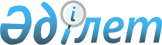 Об утверждении Положения о Евразийской части Совместной комиссии, учрежденной в соответствии со статьей 12.1 Соглашения о торгово-экономическом сотрудничестве между Евразийским экономическим союзом и его государствами-членами, с одной стороны, и Китайской Народной Республикой, с другой стороны, от 17 мая 2018 годаРешение Совета Евразийской экономической комиссии от 5 апреля 2021 года № 23.
      Примечание ИЗПИ!Порядок введения в действие см. п.2
      В соответствии с пунктом 3 приложения № 1 к Регламенту работы Евразийской экономической комиссии, утвержденному Решением Высшего Евразийского экономического совета от 23 декабря 2014 г. № 98, Совет Евразийской экономической комиссии решил:
      1. Утвердить прилагаемое Положение о Евразийской части Совместной комиссии, учрежденной в соответствии со статьей 12.1 Соглашения о торгово-экономическом сотрудничестве между Евразийским экономическим союзом и его государствами-членами, с одной стороны, и Китайской Народной Республикой, с другой стороны, от 17 мая 2018 года.
      2. Настоящее Решение вступает в силу по истечении 30 календарных дней с даты его официального опубликования. ПОЛОЖЕНИЕ
о Евразийской части Совместной комиссии, учрежденной в соответствии со статьей 12.1 Соглашения о торгово-экономическом сотрудничестве между Евразийским экономическим союзом и его государствами-членами, с одной стороны, и Китайской Народной Республикой, с другой стороны, от 17 мая 2018 года I. Общие положения
      1. Настоящее Положение устанавливает цели, функции, структуру и порядок работы Евразийской части Совместной комиссии, созданной в соответствии со статьей 12.1 Соглашения о торгово-экономическом сотрудничестве между Евразийским экономическим союзом и его государствами-членами, с одной стороны, и Китайской Народной Республикой, с другой стороны, от 17 мая 2018 года (далее соответственно – Евразийская часть Совместной комиссии, Совместная комиссия, Соглашение).
      2. Евразийская часть Совместной комиссии в своей деятельности руководствуется Соглашением, Договором о Евразийском экономическом союзе от 29 мая 2014 года, международными договорами и актами, составляющими право Евразийского экономического союза (далее – Союз), решениями и рекомендациями Совместной комиссии. II. Основные цели
      3. Евразийская часть Совместной комиссии осуществляет свою деятельность в целях: 
      а) обеспечения эффективной реализации Соглашения;
      б) качественной и своевременной подготовки материалов и согласованной позиции Союза и государств – членов Союза (далее – государства-члены) к заседаниям Совместной комиссии, подкомитетов и ad hoc рабочих групп, созданных в соответствии с Соглашением (далее – подкомитеты и ad hoc рабочие группы), а также к консультациям, проводимым по запросу Союза и государств-членов или Китайской Народной Республики по вопросам, регулируемым Соглашением или связанным с ним (далее – консультации);
      в) обеспечения эффективной реализации решений и рекомендаций Совместной комиссии, договоренностей, зафиксированных в протоколах заседаний Совместной комиссии, подкомитетов и ad hoc рабочих групп, а также договоренностей, достигнутых по итогам консультаций;
      г) координации подходов Союза к сопряжению Союза с китайской инициативой "Один пояс – один путь", принимая во внимание сопряжение Союза и инициативы "Один пояс – один путь" как ключевой элемент формирования Большого Евразийского партнерства. III. Функции 
      5. Евразийская часть Совместной комиссии осуществляет следующие функции:
      а) формирование и согласование проектов повестки дня заседаний Совместной комиссии, подкомитетов и ad hoc рабочих групп, консультаций.
      Проекты повестки дня заседаний Совместной комиссии, подкомитетов и ad hoc рабочих групп, консультаций формируются на основе предложений, поступивших от уполномоченных органов государств-членов и от Китайской Народной Республики. 
      Предложения должны содержать:
      общую характеристику вопроса с обоснованием целесообразности включения в повестку дня;
      необходимые справочные и аналитические материалы;
      проект решения или рекомендации Совместной комиссии (в случае необходимости);
      б) выработка и согласование позиции Союза и государств-членов по вопросам повестки дня заседаний Совместной комиссии, подкомитетов и ad hoc рабочих групп, консультаций; 
      в) согласование проектов решений и рекомендаций Совместной комиссии, проектов протоколов заседаний Совместной комиссии, подкомитетов и ad hoc рабочих групп;
      г) подготовка справочных материалов и документов по вопросам повестки дня заседаний Совместной комиссии, подкомитетов и ad hoc рабочих групп, консультаций;
      д) обеспечение реализации решений и рекомендаций Совместной комиссии, договоренностей, зафиксированных в протоколах заседаний Совместной комиссии, подкомитетов и ad hoc рабочих групп, а также договоренностей, достигнутых по итогам консультаций;
      е) разработка и обеспечение реализации планов ("дорожных карт") по развитию торгово-экономического сотрудничества Союза и его государств-членов с Китайской Народной Республикой;
      ж) формирование и ведение перечня имеющих интеграционную направленность и отвечающих задачам укрепления Союза приоритетных проектов отраслевого сотрудничества (банка данных интеграционных проектов), реализуемых и планируемых к реализации в рамках сопряжения Союза с китайской инициативой "Один пояс – один путь", как одного из результатов реализации Соглашения; 
      з) осуществление иных функций для эффективной реализации Соглашения. IV. Структура
      6. Председателем Евразийской части Совместной комиссии является член Коллегии (Министр) по торговле Евразийской экономической комиссии, сопредседатель Совместной комиссии со стороны Союза и государств-членов. 
      7. Председатель Евразийской части Совместной комиссии по представлению государств-членов утверждает состав Евразийской части Совместной комиссии в части должностных лиц уполномоченных органов государств-членов на уровне не ниже заместителей руководителей. 
      По представлению председателя Евразийской части Совместной комиссии и государств-членов в работе Евразийской части Совместной комиссии также принимают участие представители уполномоченных органов государств-членов и должностные лица Евразийской экономической комиссии. 
      8. Функции секретариата Евразийской части Совместной комиссии выполняет Департамент торговой политики Евразийской экономической комиссии, определенный контактным пунктом по любым вопросам, регулируемым Соглашением или связанным с ним.  V. Порядок работы 
      9. В заседаниях Евразийской части Совместной комиссии и заседаниях Совместной комиссии участвуют члены Евразийской части Совместной комиссии, в полномочия которых входят вопросы, включенные в повестку дня соответствующего заседания.
      10. Заседания Евразийской части Совместной комиссии проводятся не реже 2 раз в год, а также по запросу председателя Евразийской части Совместной комиссии в целях координации подходов Союза к сопряжению Союза с китайской инициативой "Один пояс – один путь", принимая во внимание сопряжение Союза и инициативы "Один пояс – один путь" как ключевой элемент формирования Большого Евразийского партнерства, а также для выполнения функций в соответствии с подпунктами "е" – "з" пункта 5 настоящего Положения.
      11. Решения по вопросам, включенным в повестку дня заседания Евразийской части Совместной комиссии, принимаются членами Евразийской части Совместной комиссии консенсусом.
      12. Для обеспечения выполнения функций в соответствии с пунктом 5 настоящего Положения секретариат Евразийской части Совместной комиссии заблаговременно организует совещания на уровне должностных лиц Евразийской экономической комиссии и представителей уполномоченных органов государств-членов и предоставляет необходимые материалы. VI. Полномочия председателя Евразийской части Совместной комиссии
      13. Председатель Евразийской части Совместной комиссии с целью обеспечения эффективной реализации Евразийской частью Совместной комиссии своих функций:
      а) представляет предложения по любым вопросам реализации Соглашения; 
      б) инициирует заседания Евразийской части Совместной комиссии, в том числе с привлечением представителей бизнес-сообществ государств-членов. Представители бизнес-сообщества государства-члена приглашаются по согласованию с этим государством-членом; 
      в) как сопредседатель Совместной комиссии со стороны Союза и государств-членов:
      представляет Союз и государства-члены на заседаниях Совместной комиссии; 
      утверждает протоколы заседаний Совместной комиссии;
      г) осуществляет иные действия для обеспечения реализации Евразийской частью Совместной комиссии своих функций.  VII. Функции секретариата Евразийской части Совместной комиссии
      14. Для достижения целей и реализации функций Евразийской части Совместной комиссии секретариат Евразийской части Совместной комиссии:
      а) взаимодействует с Евразийской частью Совместной комиссии для обеспечения выполнения ею своих функций;
      б) организует заседания Евразийской части Совместной комиссии; 
      в) организует совещания на уровне представителей уполномоченных органов государств-членов и должностных лиц Евразийской экономической комиссии;
      г) взаимодействует с Китайской Народной Республикой по любым вопросам, регулируемым Соглашением или связанным с ним;
      д) осуществляет подготовку проектов решений и рекомендаций Совместной комиссии, проектов повестки дня и протоколов заседаний Совместной комиссии, подкомитетов и ad hoc рабочих групп;
      е) осуществляет мониторинг выполнения решений и рекомендаций Совместной комиссии, договоренностей, зафиксированных в протоколах заседаний Совместной комиссии, подкомитетов и ad hoc рабочих групп, с последующим докладом Евразийской части Совместной комиссии;
      ж) организует рассмотрение обращений уполномоченных органов, а также представителей бизнес-сообществ государств-членов по вопросам торгово-экономического сотрудничества Союза и государств-членов с Китайской Народной Республикой;
      з) координирует организацию заседаний Совместной комиссии, подкомитетов и ad hoc рабочих групп, проведения консультаций;
      и) обеспечивает перевод с русского языка на английский язык и с английского языка на русский язык устных заявлений в ходе заседаний Совместной комиссии, а также неофициальный перевод документов, получаемых и направляемых в рамках заседаний Совместной комиссии.
					© 2012. РГП на ПХВ «Институт законодательства и правовой информации Республики Казахстан» Министерства юстиции Республики Казахстан
				
Члены Совета Евразийской экономической комиссии:
Члены Совета Евразийской экономической комиссии:
Члены Совета Евразийской экономической комиссии:
Члены Совета Евразийской экономической комиссии:
Члены Совета Евразийской экономической комиссии:
От РеспубликиАрмения
От РеспубликиБеларусь
От РеспубликиКазахстан
От КыргызскойРеспублики
От РоссийскойФедерации
М. Григорян
И. Петришенко
А. Смаилов
У. Кармышаков
А. ОверчукУТВЕРЖДЕНО
Решением Совета
Евразийской экономической комиссии
от 5 апреля 2021 г. № 23